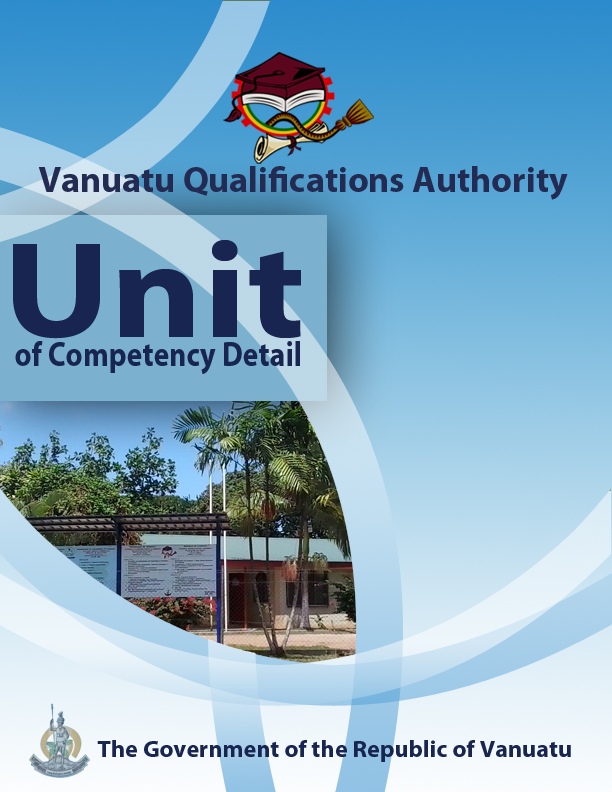 Level22Credit66Unit DescriptorThis unit describes the performance outcomes, skills and knowledge required to identify and explain how vulnerability to hazards and climate change depends on location and on access to assets of sustainable living.This unit describes the performance outcomes, skills and knowledge required to identify and explain how vulnerability to hazards and climate change depends on location and on access to assets of sustainable living.Pre-requisiteCGHR0116, CGCK0216, CGCV0316, CGCC0416, CGCE0516, CGMC0616, CGCA0716CGHR0116, CGCK0216, CGCV0316, CGCC0416, CGCE0516, CGMC0616, CGCA0716Co – requisiteNil Nil ELEMENTDemonstrate the exposure of Pacific island countries to hazards, climate variability and climate change.Interpret variables affecting a community’s vulnerability to hazards and climate change. Identify impacts resulting from a community’s vulnerability to hazards and climate change.Evaluate a local community’s vulnerability to hazards and climate change.Apply knowledge to help a community become more aware of its vulnerability to hazards and climate change.PERFOMANCE CRITERIANatural and human-made hazards that affect the Pacific region are identified.The exposure of Pacific islands to the effects of climate variability and climate change is demonstrated. The terms vulnerability and resilience are differentiated.The ways in which different people have different vulnerabilities to hazards are demonstrated. The main assets of sustainable living and their effects on vulnerability are identified. Identification takes place of sectors, people and community assets that might be more vulnerable to hazards and climate change.Demonstration is given of the way that some communities in Vanuatu are more at risk than others. 3.1    Demonstration is provided of how the impacts of hazards and climate change are related to exposure and vulnerability.3.2    The impacts of hazards and climate change  on the natural landscape, ecosystems, fresh water resources, livelihoods, infrastructures and human life are identified.3.3    Examples are provided of the impacts of climate change and hazards in Vanuatu. 4.1   A SWOT analysis of a community’s assets of sustainable living is conducted.4.2    The community’s adaptive and coping capacity is assessed.The priorities of a community for improving its way of living are determined. The hazards and changes in climate that might affect these priorities are identified.Assistance is provided to a community to help it develop more resilience to hazards and climate change. PERFOMANCE CRITERIANatural and human-made hazards that affect the Pacific region are identified.The exposure of Pacific islands to the effects of climate variability and climate change is demonstrated. The terms vulnerability and resilience are differentiated.The ways in which different people have different vulnerabilities to hazards are demonstrated. The main assets of sustainable living and their effects on vulnerability are identified. Identification takes place of sectors, people and community assets that might be more vulnerable to hazards and climate change.Demonstration is given of the way that some communities in Vanuatu are more at risk than others. 3.1    Demonstration is provided of how the impacts of hazards and climate change are related to exposure and vulnerability.3.2    The impacts of hazards and climate change  on the natural landscape, ecosystems, fresh water resources, livelihoods, infrastructures and human life are identified.3.3    Examples are provided of the impacts of climate change and hazards in Vanuatu. 4.1   A SWOT analysis of a community’s assets of sustainable living is conducted.4.2    The community’s adaptive and coping capacity is assessed.The priorities of a community for improving its way of living are determined. The hazards and changes in climate that might affect these priorities are identified.Assistance is provided to a community to help it develop more resilience to hazards and climate change. KEY COMPETENCIES/EMPLOYABILITY SKILLS AND EXAMPLES OF APPLICATION * as per Provincial Skills PlanRequired knowledgeKEY COMPETENCIES/EMPLOYABILITY SKILLS AND EXAMPLES OF APPLICATION * as per Provincial Skills PlanRequired knowledgeKEY COMPETENCIES/EMPLOYABILITY SKILLS AND EXAMPLES OF APPLICATION * as per Provincial Skills PlanRequired knowledgeRANGE STATEMENTAdaptive capacity refers to:The ability of a community and systems to survive and cope with stresses brought about by climate change, and to take advantage of any opportunities that arise.    Assets or dimensions of sustainable living refer to:the different aspects of life that are needed to ensure that a community can develop in a healthy and productive manner, with all its members having equality of opportunities and rights.  Five groups of assets are:  natural, physical, human, financial and social.    Coping capacity refers to:the ability of a community and systems to face and manage adverse conditions, emergencies or disasters.Ecosystem refers to:a group of plants and animals that live together and interact with each other and with the non-living elements of the environment around them.  Terrestrial ecosystems are found on land and in freshwater streams, rivers and lakes, while marine ecosystems are found in coastal lagoons, tidal flats and the oceans.  Examples of ecosystems found in Vanuatu include coral reefs, lowland tropical rain forests, secondary forests, high mountain forests, mangrove forests, savannah, grass fields, wetlands, beaches, tidal flats, and food gardens. Exposure refers to:the way that people and assets are found in places that can be affected by hazards and climate change.  Hazard refers to:a dangerous phenomenon, substance, human activity or condition that may cause loss of life, injury or other health impacts, property damage, loss of livelihoods and services, social and economic disruption, or environmental damage.Impacts or risks are:ways in which hazards and climate change affect natural ecosystems and human societies, often causing damage or destruction, but sometimes bringing benefits.  Impacts are great when the vulnerability of people and communities is high, and not enough resilience has been developed.  Negative impacts are:the ways in which climate change and natural hazards cause damage and danger to ecosystems, human livelihoods and society. Priorities are:the most important things or tasks that should be done first.  Resilience refers to:the ability of a person, household or community to cope with hazards, to prepare for hazards and climate change, and to recover from disasters that occur.  Resilience is related to the assets of sustainable living mentioned above.  SWOT analysis refers to:an assessment of the strengths and weaknesses of a community and the opportunities and threats it may face. Vulnerability includes:the degree to which life, property and/or the environment is open to being affected by, or unable to cope with, the adverse effects of hazards and changes in climate.  The extent to which persons, families or communities are likely to suffer from a hazard or the effects of climate change because they lack the capacity to cope and adapt.RANGE STATEMENTAdaptive capacity refers to:The ability of a community and systems to survive and cope with stresses brought about by climate change, and to take advantage of any opportunities that arise.    Assets or dimensions of sustainable living refer to:the different aspects of life that are needed to ensure that a community can develop in a healthy and productive manner, with all its members having equality of opportunities and rights.  Five groups of assets are:  natural, physical, human, financial and social.    Coping capacity refers to:the ability of a community and systems to face and manage adverse conditions, emergencies or disasters.Ecosystem refers to:a group of plants and animals that live together and interact with each other and with the non-living elements of the environment around them.  Terrestrial ecosystems are found on land and in freshwater streams, rivers and lakes, while marine ecosystems are found in coastal lagoons, tidal flats and the oceans.  Examples of ecosystems found in Vanuatu include coral reefs, lowland tropical rain forests, secondary forests, high mountain forests, mangrove forests, savannah, grass fields, wetlands, beaches, tidal flats, and food gardens. Exposure refers to:the way that people and assets are found in places that can be affected by hazards and climate change.  Hazard refers to:a dangerous phenomenon, substance, human activity or condition that may cause loss of life, injury or other health impacts, property damage, loss of livelihoods and services, social and economic disruption, or environmental damage.Impacts or risks are:ways in which hazards and climate change affect natural ecosystems and human societies, often causing damage or destruction, but sometimes bringing benefits.  Impacts are great when the vulnerability of people and communities is high, and not enough resilience has been developed.  Negative impacts are:the ways in which climate change and natural hazards cause damage and danger to ecosystems, human livelihoods and society. Priorities are:the most important things or tasks that should be done first.  Resilience refers to:the ability of a person, household or community to cope with hazards, to prepare for hazards and climate change, and to recover from disasters that occur.  Resilience is related to the assets of sustainable living mentioned above.  SWOT analysis refers to:an assessment of the strengths and weaknesses of a community and the opportunities and threats it may face. Vulnerability includes:the degree to which life, property and/or the environment is open to being affected by, or unable to cope with, the adverse effects of hazards and changes in climate.  The extent to which persons, families or communities are likely to suffer from a hazard or the effects of climate change because they lack the capacity to cope and adapt.RANGE STATEMENTAdaptive capacity refers to:The ability of a community and systems to survive and cope with stresses brought about by climate change, and to take advantage of any opportunities that arise.    Assets or dimensions of sustainable living refer to:the different aspects of life that are needed to ensure that a community can develop in a healthy and productive manner, with all its members having equality of opportunities and rights.  Five groups of assets are:  natural, physical, human, financial and social.    Coping capacity refers to:the ability of a community and systems to face and manage adverse conditions, emergencies or disasters.Ecosystem refers to:a group of plants and animals that live together and interact with each other and with the non-living elements of the environment around them.  Terrestrial ecosystems are found on land and in freshwater streams, rivers and lakes, while marine ecosystems are found in coastal lagoons, tidal flats and the oceans.  Examples of ecosystems found in Vanuatu include coral reefs, lowland tropical rain forests, secondary forests, high mountain forests, mangrove forests, savannah, grass fields, wetlands, beaches, tidal flats, and food gardens. Exposure refers to:the way that people and assets are found in places that can be affected by hazards and climate change.  Hazard refers to:a dangerous phenomenon, substance, human activity or condition that may cause loss of life, injury or other health impacts, property damage, loss of livelihoods and services, social and economic disruption, or environmental damage.Impacts or risks are:ways in which hazards and climate change affect natural ecosystems and human societies, often causing damage or destruction, but sometimes bringing benefits.  Impacts are great when the vulnerability of people and communities is high, and not enough resilience has been developed.  Negative impacts are:the ways in which climate change and natural hazards cause damage and danger to ecosystems, human livelihoods and society. Priorities are:the most important things or tasks that should be done first.  Resilience refers to:the ability of a person, household or community to cope with hazards, to prepare for hazards and climate change, and to recover from disasters that occur.  Resilience is related to the assets of sustainable living mentioned above.  SWOT analysis refers to:an assessment of the strengths and weaknesses of a community and the opportunities and threats it may face. Vulnerability includes:the degree to which life, property and/or the environment is open to being affected by, or unable to cope with, the adverse effects of hazards and changes in climate.  The extent to which persons, families or communities are likely to suffer from a hazard or the effects of climate change because they lack the capacity to cope and adapt.EVIDENCE GUIDEThe evidence guide provides advice on assessment and must be read in conjunction with the performance criteria, required skills and knowledge, range statement and the Assessment Guidelines for the Training Package.Critical aspects for assessment and evidence required to demonstrate competency in this unitEvidence of the following knowledge, skills and attributes is essential:Knowledge and attributes of local communities and structuresUnderstanding of the vulnerability of communities and individuals to hazards and climate change, and how this affects the impacts.  Knowledge and understanding of community strategies for reducing issues and risks arising from hazards and climate change. Effective communication with the local community to help it develop greater awareness of its vulnerability to hazards and future climatic changes.Interpretation and construction of diagrams, graphs and simple maps.EVIDENCE GUIDEThe evidence guide provides advice on assessment and must be read in conjunction with the performance criteria, required skills and knowledge, range statement and the Assessment Guidelines for the Training Package.Critical aspects for assessment and evidence required to demonstrate competency in this unitEvidence of the following knowledge, skills and attributes is essential:Knowledge and attributes of local communities and structuresUnderstanding of the vulnerability of communities and individuals to hazards and climate change, and how this affects the impacts.  Knowledge and understanding of community strategies for reducing issues and risks arising from hazards and climate change. Effective communication with the local community to help it develop greater awareness of its vulnerability to hazards and future climatic changes.Interpretation and construction of diagrams, graphs and simple maps.Context of Assessment Assessment of underpinning knowledge and communication of ideas can be done in the classroom through observation and discussion.Assessment of the SWOT analysis and consultations with the community can be done in the field or in the classroom.Resource ImplicationsAssessment process and resources must ensure:Physical access to communities to observe communications and/or collection of information and dataChecklists for the learner and assessor to guide community activities, communications and observationsEVIDENCE GUIDEThe evidence guide provides advice on assessment and must be read in conjunction with the performance criteria, required skills and knowledge, range statement and the Assessment Guidelines for the Training Package.Critical aspects for assessment and evidence required to demonstrate competency in this unitEvidence of the following knowledge, skills and attributes is essential:Knowledge and attributes of local communities and structuresUnderstanding of the vulnerability of communities and individuals to hazards and climate change, and how this affects the impacts.  Knowledge and understanding of community strategies for reducing issues and risks arising from hazards and climate change. Effective communication with the local community to help it develop greater awareness of its vulnerability to hazards and future climatic changes.Interpretation and construction of diagrams, graphs and simple maps.EVIDENCE GUIDEThe evidence guide provides advice on assessment and must be read in conjunction with the performance criteria, required skills and knowledge, range statement and the Assessment Guidelines for the Training Package.Critical aspects for assessment and evidence required to demonstrate competency in this unitEvidence of the following knowledge, skills and attributes is essential:Knowledge and attributes of local communities and structuresUnderstanding of the vulnerability of communities and individuals to hazards and climate change, and how this affects the impacts.  Knowledge and understanding of community strategies for reducing issues and risks arising from hazards and climate change. Effective communication with the local community to help it develop greater awareness of its vulnerability to hazards and future climatic changes.Interpretation and construction of diagrams, graphs and simple maps.Assessment MethodsAssessment methods must be chosen to ensure that knowledge of vulnerability to the impacts of hazards and climate change can be  practically demonstrated. Methods must include assessment of knowledge as well as assessment of practical skills, and may be done in conjunction with assessment of other units of competency.  Allowance should be made for participants with disabilities.  Some of the following examples are appropriate: Direct oral questioning combined with third party workplace or community reports of knowledge and performance by the learnerDirect observation during community contact (may be undertaken during field visits and/or using technology such as phone/video)Review of any written documentation evidencing knowledge and skills (maps, workbook activities) Oral and/or written reflections by learnersWritten holistic/summative assessment